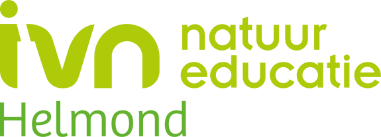 Inverdienregeling deskundigheidsbevordering bij IVN-HelmondVooraf: Het IVN is een organisatie van actieve vrijwilligers die zich door hun lidmaatschap gecommitteerd hebben aan de doelstelling van het IVN: educatie / natuurbeleving / natuurwerk / zorg en verantwoordelijkheid voor de natuur / het milieu. Het ligt voor de hand dat hierbij een zekere eigen deskundigheid wordt ontwikkeld via studie, cursussen, lezingen en excursies. IVN wil voortdurend moeite doen om die deskundigheid van haar actieve leden in stand te houden en verder te vergroten: deskundigheidsbevordering! Hier kiezen leden zelf voor en dat leidt er vervolgens toe dat er soms kosten worden gemaakt; kosten die de cursist zelf betaalt. Bij IVN-Helmond bestaat een regeling waarbij cursisten, door zichzelf actief in te zetten in de diverse werkgroepen, activiteitenprogramma’s of als bestuurslid, de eerder betaalde cursuskosten weer kunnen terug ontvangen: de inverdienregeling cursuskosten.In december 2009 is deze regeling door het bestuur vastgesteld en door de leden goedgekeurd. In 2022 heeft het bestuur de regeling geëvalueerd en op bepaalde punten aangepast.Deskundigheidsbevordering en inverdienenAls een actief lid een training/cursus/ opleiding volgt met als doel zijn/haar deskundigheid in de activiteiten voor de vereniging te vergroten, ligt het voor de hand dat de kwaliteit van de betreffende werkgroep en dus ook van de vereniging toeneemt. Een goede ontwikkeling die zoveel mogelijk gestimuleerd dient te worden. Een van de mogelijkheden daarbij is het vergoeden van betaalde lesgelden / cursuskosten. Daarvoor bestaat de inverdienregeling deskundigheidsbevordering. Los daarvan is het in meer algemene zin ook zo dat een kortingsregeling cursuskosten bestaat voor leden die een cursus, workshop of introductiecursus willen volgen. Dit wordt steeds bekend gemaakt bij de aankondiging van zo’n activiteit.Uitwerking:Hoe werkt de inverdienregeling in de praktijk?Wanneer een lid (of aankomend lid) voornemens is een training/cursus/opleiding te gaan volgen die aan de criteria voldoet, wordt de coördinator van de werkgroep waartoe het lid behoort hierover geïnformeerd. Deze stelt het bestuur daarvan op de hoogte; het bestuur toetst het verzoek en neemt een besluit, waarover de coördinator en het lid worden geïnformeerd.Het betreffende lid betaalt na inschrijving de vereiste cursuskosten zelf en informeert hierover het bestuur (penningmeester).Na afloop van de cursus / training / opleiding informeert de deelnemer hierover het bestuur, waarbij een eventueel certificaat / getuigschrift wordt overlegd, dan wel een zelf opgestelde verklaring wordt gegeven. Het lid wordt uitgenodigd om tijdens een ledenbijeenkomst een korte presentatie te verzorgen over de cursusinhoud / opleiding.Het lid is vanaf dat moment beschikbaar voor de werkgroep / het bestuur en kan dan ook als zodanig worden ingezet voor de verenigingsactiviteiten op dat gebied.Wanneer het lid zelfstandig en in voldoende mate gedurende een jaar heeft geparticipeerd in daarvoor bedoelde activiteiten kan na beoordeling door de coördinator van de werkgroep aan het bestuur verzocht worden het cursusgeld terug te betalen.Dit gebeurt dan in twee termijnen, resp. in het 2e en 3e jaar na afloop van de cursus; 50% van de cursuskosten wordt daarbij terugbetaald. Bij bedragen kleiner dan € 100,- wordt in één termijn terug betaald.De terugbetalingstermijn eindigt na maximaal 5 jaar na behalen van het certificaat. Dat betekent dat de deelnemer gedurende 4 jaren de gelegenheid heeft om voor terug betaling in aanmerking te komen.Het is een gegeven dat naast de directe cursuskosten die betaald moeten worden, ook andere kosten voor de hand liggen. Deze blijven echter buiten beschouwing en zijn dus voor rekening van de deelnemer.Wie komt er voor de inverdienregeling in aanmerking?Iedere deelnemer aan een cursus, training, of opleiding komt voor de inverdienregeling in aanmerking, mits deze ook IVN-lid is van onze afdeling en de cursus aansluit bij de activiteiten van de eigen werkgroep of van het bestuur.De training/cursus/workshop is gericht op deskundigheidsbevordering op het gebied van bestuurlijke of educatieve activiteiten en/of op het gebied van natuur en milieu.BeoordelingDe coördinator van de werkgroep beoordeelt na afloop van een verenigingsjaar het functioneren van het betreffende lid. Er zijn geen vastgestelde criteria van toepassing; uitsluitend wordt gelet op de beschikbaarheid en het enthousiasme in het voorbije jaar en een globale algemene beoordeling die tenminste als “voldoende” gekwalificeerd moet kunnen worden. De werkgroepscoördinator informeert hierover het bestuur.Wie / wat is uitgesloten van terugbetaling?Andere dan de directe cursuskosten blijven buiten beschouwing (lesmateriaal en kopieerkosten, onderzoeksmaterialen, reiskosten). Het is echter wel zo, dat IVN-Helmond vergoedingsbeleid kent voor bepaalde kostensoorten. Hieronder kunnen vallen de aanschaf van materialen in brede zin. In overleg met de coördinator en de penningmeester kan besloten worden dat aanschaf van bepaalde materialen gezien kan worden als aanschaf voor de vereniging, mits deze materialen daarna ook door andere leden kunnen worden gebruikt en dus eigendom zijn / worden van IVN-Helmond.Reiskosten; hiervoor is een reiskostenvergoedingsregeling bekend binnen IVN-Helmond die inhoudt dat reiskosten die te maken hebben met trips buiten Helmond en in het belang van deze vereniging in principe voor gedeeltelijke vergoeding in aanmerking komen. Het Huishoudelijk Reglement van IVN-Helmond biedt hiertoe mogelijkheden.In gevallen waarin de hier beschreven regeling niet voorziet, beslist het bestuur na gehoord te hebben de deelnemer en de coördinator van de betreffende werkgroep. Hierbij wordt altijd gekeken naar het belang van deskundigheidsbevordering waar onze IVN-afdeling profijt van heeft.Helmond, mei 2022